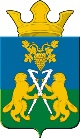 ДУМАНицинского сельского поселенияСлободо – Туринского  муниципального  районатретьего созываРЕШЕНИЕОт 24 ноября  2015г.                                                                              №. 86                                               с. Ницинское Об утверждении Программыкомплексного развития систем коммунальной инфраструктуры муниципального образования «Ницинского сельское поселение»( в новой редакции)В соответствии со статьей 8 Градостроительного кодекса Российской Федерации, статьей 17 Федерального закона от 06.10.2003 № 131-ФЗ "Об общих принципах организации местного самоуправления в Российской Федерации", Постановлением Правительства Российской Федерации от 14.06.2013 № 502 "Об утверждении требований к программам комплексного развития систем коммунальной инфраструктуры поселений, городских округов", Уставом Ницинского сельского поселения,Дума  Ницинского сельского поселения РЕШИЛА: 1.Отменить  решение Думы Ницинского сельского поселения  № 78 от 22.04.2014  « Об утверждении программы комплексного развития систем коммунальной инфраструктуры  Ницинского сельского поселения Слободо-Туринского муниципального района»         2. Утвердить программу комплексного развития систем коммунальной инфраструктуры муниципального образования «Ницинское сельское поселение»   в новой редакции (Приложение к настоящему решению). 3. Настоящее Решение вступает в силу с момента подписания . 4. Опубликовать настоящее Решение в районной газете «Коммунар» и разместить на официальном сайте Ницинского сельского поселения в сети «Интернет».        5. Контроль за исполнением настоящего решения возложить на комиссию по бюджету, финансам и налогам (председатель комиссии С.В. Пелымская).Глава Ницинского	                                                                                   
сельского поселения                                                                         С.Г. КостенковПРИЛОЖЕНИЕк Решению ДумыНицинского сельского поселения                                                                                                                     от 24 ноября 2015.№   86                         ПРОГРАММАКОМПЛЕКСНОГО РАЗВИТИЯ СИСТЕМ КОММУНАЛЬНОЙ ИНФРАСТРУКТУРЫ МУНИЦИПАЛЬНОГО ОБРАЗОВАНИЯ «НИЦИСКОГО СЕЛЬСКОЕ ПОСЕЛЕНИЕ»на период до 2030 года1. ПАСПОРТ ПРОГРАММЫВведение"Комплексное развитие систем коммунальной инфраструктуры муниципального образования Ницинского  сельского поселения до 2030 года" (далее–Программа) разработана в соответствии с требованиями Градостроительного кодекса РФ, а также федерального закона от 22.12.2004 №210 «Об основах регулирования тарифов организаций коммунального комплекса». Программа комплексного развития систем коммунальной инфраструктуры поселения  – документ, устанавливающий перечень мероприятий по строительству, реконструкции систем электро-, газо-, тепло-, водоснабжения и водоотведения, объектов, используемых для утилизации, обезвреживания и захоронения твердых бытовых отходов, которые предусмотрены соответственно схемами и программами развития единой национальной (общероссийской) электрической сети на долгосрочный период, генеральной схемой размещения объектов электроэнергетики, федеральной программой газификации, соответствующими межрегиональными, региональными программами газификации, схемами теплоснабжения, схемами водоснабжения и водоотведения, программами в области обращения с отходами. Система коммунальной инфраструктуры – комплекс технологически связанных между собой объектов и инженерных сооружений, предназначенных для осуществления поставок товаров и оказания услуг в сферах электро-, газо-, тепло-, водоснабжения и водоотведения до точек подключения (технологического присоединения) к инженерным системам электро-, газо-, тепло-, водоснабжения и водоотведения объектов капитального строительства, а также объекты, используемые для утилизации, обезвреживания и захоронения твердых бытовых отходов.        Программа направлена на обеспечение надежного и устойчивого предоставления потребителей коммунальными услугами надлежащего качества, снижение износа объектов коммунальной инфраструктуры, модернизацию этих объектов путем внедрения ресурсоэнергосберегающих технологий, разработку и внедрение мер по стимулированию эффективного и рационального хозяйствования организации коммунального комплекса.Содержание проблемы      В настоящее время система жилищно-коммунального хозяйства является крайне неэффективной и затратной. Содержание этой системы непосильно ни для потребителей жилищно-коммунальных услуг, ни для бюджетной сферы, ни для организаций жилищно-коммунального хозяйства.     Состояние жилищно-коммунального хозяйства:- недостаточное финансовое состояние предприятия; - отсутствие экономических стимулов снижения издержек на производство коммунальных услуг;- высокая степень износа основных фондов;- неэффективная работа предприятия с большими потерями энергии, воды и других ресурсов;- не имеет экономический стимул оптимизации структуры тарифов;       Износ основных фондов организации ЖКХ составляет более 80 % и продолжает увеличиваться, что ведет к снижению и устойчивости систем инженерного оборудования. Основное технологическое оборудование предприятия не обновлялось уже несколько лет. До настоящего времени не  создан реальный механизм стимулирования ресурсосбережения, а также привлечения инвестиций в данную отрасль.        Из-за ветхости коммуникационных (инженерных) сетей превышены нормативы потери энергоресурсов. Потери в тепловых сетях  достигают 25 % от производимой тепловой энергии. Ремонт сетей и оборудования систем водоснабжения почти полностью уступил место аварийно-восстановительным работам, затраты на проведение которых в 2-3 раза превышают затраты на плановый ремонт таких же объектов. Это еще больше усугубляет нехватку ресурсов, что  ведет  к накапливанию недоремонтов и падению надежности инженерных сетей.       Все это свидетельствует о наличии в отрасли острой потребности в Программе и координированных действий.На данный момент состояние ЖКХ характеризуется следующими показателями:- сверхнормативные потери воды и тепловой энергии;- сверхнормативные расходы топлива на котельных; - техническое состояние коммунальной инфраструктуры характеризуется высоким (более 80 %) уровнем износа, высокой аварийностью.       2. Характеристика существующего состояниякоммунальной инфраструктуры2.1.  Краткая характеристика Ницинского сельского поселения Слободо-Туринского  муниципального районаСело Ницинское   расположено  в  от областного центра г. Екатеринбург , до ближайшей железнодорожной станции Туринск -100 км,  от районного центра с.Слобода-Туринская  . Связь с железнодорожной станцией осуществляется по асфальтированной дороге Екатеринбург-Туринск  с.Ницинское располагается в Тавдино- Туринской провинции Западно-Сибирской равнины .Территории поселения составляет 32451 га. В состав Ницинского сельского поселения входит 4 населенных пункта: с.Бобровское, п.Звезда, д.Юрты, с.Ницинское.Административным центром поселения является село Ницинское.Численность населения Ницинского сельского поселения (на 2015 год) составляет 1549 человек. 2.2 Социальная инфраструктура.Ницинское сельское поселение состоит из четырёх сельских населённых пунктов, которые объединены в два территориальных отделения. Центром сельского поселения является с. Ницинское. На территории поселения размещены объекты социального и коммунально – бытового назначения, в основном, повседневного обслуживания. Обеспеченность имеющимися видами обслуживания – 100 % и более. Объекты социального и коммунально-бытового назначения сосредоточены в центре поселения – с. Ницинское.Образование представлено тремя малокомплектными школами: одна в с. Ницинское – средняя общеобразовательная, в с. Бобровское - начальная школа – детский сад, в д. Юрты -  начальная школа – детский сад. Общая вместимость школ – 195 учащихся, фактически школы посещают 174 учащихся. Дети из п. Звезда посещают школу в с. Ницинское. Для получения среднего образования дети посещают школу в с. Ницинское, доставка школьным автобусом. Общая вместимость дошкольных образовательных учреждений (ДОУ) в целом по поселению выше нормы;Объектами здравоохранения поселение обеспечено недостаточно, обеспеченность составляет 75 % от норматива. В с. Ницинское работает общая врачебная практика на 21 посещение в смену, в остальных населённых пунктах поселения – фельдшерско – акушерские пункты.Из объектов культуры в каждом населённом пункте имеются клуб и библиотека. Общая вместимость клубов – 530 мест, обеспеченность выше норматива.В поселении нет предприятий бытового обслуживания и спортивных учреждений.Обеспеченность объектами социального и коммунально-бытового назначения населения сельского поселения приведена в таблице 1.Таблица 1В обороте розничной торговли 100% занимает оборот торгующих организаций частного сектора. Темп роста розничной торговли остается положительным и составляет 16,6,%  главным образом за счет роста цен на товары и продукты питания. Оборот общественного питания в Ницинском сельском поселении низкий , так как на поселении находится одна столовая , принадлежащая ООО «Агрофирма «Ницинская»,которая обслуживает работников агрофирмы . Анализ объема платных  показывает,  что доля муниципального  сектора  составляет 91 %, частного- 9%.2.3 Жилищный фонд поселения.Согласно Генеральному плану Поселения площадь жилищного Жилищный фонд Ницинского сельского поселения Всего                                                              31,8 тыс.м2,в том числе муниципальный жилищный фонд                       4,9 тыс.м2Средняя обеспеченность жилищным фондом одного жителя сельского поселения составила 21,0 м2 . Численность населения Ницинского сельского поселения на 01.01. 2015 г. составила 1,549тыс. человек.Таблица 2Ввод жилья по годам, кв. м общей площадиТаблица 3В соответствии с национальным проектом «Доступное и комфортное жильё» развитие жилищного строительства в Свердловской области будет происходить по трем направлениям:1. Сохранение имеющегося жилого фонда на сложившемся уровне, поддержанием жилищного хозяйства путем уравнивания выбывших и вновь вводимых фондов. В этом случае инвестиционная политика должна быть переориентирована на первоочередное обеспечение сохранности и поддержание на необходимом эксплуатационном уровне существующего жилого фонда, объектов жизнеобеспечения, социальной инфраструктуры и дорог (комплексная реконструкция существующей застройки).2. Улучшение жилищных условий (увеличение квадратных метров на душу населения), то есть стремление к определенному установленному нормативу обеспеченности населения жильем.3. Вовлечение в хозяйственный оборот объектов жилищного строительства, находящихся в незавершенном строительстве. Генеральным планом Поселения предусматривается строительство нового комфортного жилья, что позволит переселение граждан из ветхого и аварийного жилья, а также улучшить условия проживания за счет предоставления качественных коммунальных услуг. Учитывая реальные темпы, ввод жилья в Ницинском сельском поселении ввод жилья на 1 человека на 2030 год составит 0,5 кв.м.На расчетный срок население сельского поселения  остается на уровне   1,5 тыс. человек.Объем нового жилищного строительства к 2030 году составит 11,5 тыс. кв. м общей площади, к 2020 году – 2,4 тыс. кв.м.Результатами реализации жилищной политики в сельском поселении должны стать:         - создание безопасной и комфортной среды обитания и жизнедеятельности человека;         - обеспечение потребности в жилье молодых специалистов, молодых семей и других, привлекаемых на село кадров.Одна из важнейших  социальных задач – развитие жилищного строительства:          - ликвидация ветхого и аварийного жилья;          - поддержка индивидуального жилищного строительства;          - развитие кредитно-финансовых механизмов для увеличения объемов строительства и приобретения индивидуального жилья.Проектом предлагается к строительству индивидуальный жилищный фонд (таблицы 14-16). В расчётах принято: средняя площадь индивидуального участка – 0,2 га, средняя площадь дома – 100 кв.м, коэффициент семейности – 2,7.Средняя обеспеченность жилищным фондом в целом по Ницинскому сельскому поселению на первую очередь составит 26,0 кв. м/чел.Структура жилищного фонда к концу первой очереди Таблица 4Жилищный фонд на проектные периоды по сельской местности                                              Таблица 5                                                                                                                          ЖКХ  является одной из важных сфер экономики Ницинского сельского поселения. Жилищно-коммунальные услуги имеют для населения особое значение и являются жизненно необходимыми.  От их качества зависит не только комфортность, но и безопасность проживания граждан в своём жилище. Поэтому устойчивое функционирование ЖКХ – это одна из основ социальной безопасности и стабильности в обществе.Из существующих проблем в ЖКХ наиболее значимыми являются следующие:- недостаточное развитие коммунальных систем для обеспечения возрастающих потребностей общества, в том числе связанных с новым строительством;- неравномерное распределение коммунальных мощностей, приводящее к неэффективному использованию ресурсов;- высокий процент износа объектов коммунальной инфраструктуры и жилищного фонда, который составляет около 80 процентов; - высокий уровень потерь тепловой энергии (более 15 процентов) в процессе производства и транспортировки ресурсов до потребителей. Потери  прежде всего  связаны с техническим состоянием сетей, более трети которых нуждаются  в замене;- низкий коэффициент использования основных фондов отрасли;- недостаточный объём средств, направляемых на модернизацию       объектов коммунальной инфраструктуры;- наличие сверхнормативных затрат энергетических ресурсов на производство коммунальных услуг;	- низкий уровень газификации жилищного фонда;- высокая доля непроизводительных расходов;-низкая эффективность системы управления в ЖКХ, преобладание административных методов хозяйствования над рыночными.Если имеющиеся проблемы отрасли не будут решены в рамках Программы, то возможны следующие социальные последствия и чрезвычайные ситуации эпидемиологического и техногенного характера:- рост количества аварий и чрезвычайных ситуаций на объектах ЖКХ;- ухудшение экологического состояния территории Ницинского сельского поселения;- сохранение низкого уровня газификации в сельской местности;- снижение  качества предоставляемых жилищно-коммунальных услуг;- повышение износа объектов инженерной инфраструктуры и жилищного фонда;- увеличение потерь энергетических ресурсов в процессе их доставки потребителям;- невозможность обеспечения технического перевооружения и реконструкции отрасли;- снижение надёжности работы систем жизнеобеспечения.2.4. Водоснабжение                Основными целями развития инфраструктуры централизованного водоснабжения, являются: надежное, бесперебойное, соответствующее санитарным и техническим требованиям обеспечение потребителей Ницинского сельского поселения услугами водоснабжения              Для достижения поставленных целей необходимо произвести: Реконструкцию, модернизацию существующих сетей и объектов и новое строительство для обеспечения требуемых мощностей; строительство дополнительных источников водоснабжения в целях исключения дефицита воды для подключенных потребителей; строительство инженерной инфраструктуры для развития Ницинского сельского поселения  водозаборы, сети.              Существующее состояние сетей и сооружений Ницинского сельского поселения  Слободо-Туринского муниципального  района В настоящее  время жителей  Ницинского  сельского поселения питьевой водой обеспечивает  МУП « Ницинское ЖКХ » , которое доставляет питьевую воду из с. Туринская Слобода. Протяженность водопроводных сетей 5,7 км. Центральным водоснабжением с. Ницинское (технической водой) обеспечивается 589 чел. Забор воды производится из поверхностного источника.     Износ водонапорной  башни составляет до 80% , что требует обязательного текущего и капитального ремонта.2,9 км водопроводных сетей  требует  срочной замены. Ветхие водопроводные сети могут привести к нарушению инженерной инфраструктуры села. Высокие потери и сверхнормативное потребление населением воды в совокупности с большими размерами утечек, частыми авариями ведут к снижению напора в сетях и перебоями в водоснабжении.   При замене указанных сетей необходимо предусмотреть их реконструкцию, путем увеличения диаметра, для исключения сложившегося дефицита пропускной мощности Водоснабжение базируется на множестве скважин (до 23шт), из них только три скважины имеют нормативное качество. На данный момент в Ницинском сельском поселении 22 колодца.. Основная застройка данных населенных пунктов – частные индивидуальные дома и усадебная застройка. Снабжение населения питьевой водой осуществляется от собственных локальных скважин и водозаборных колодцев.         Населенные пункты: п. Звезда,  д. Юрты.Водоснабжение осуществляется от скважин: в д. Юрты - имеются 2 скважины, в п. Звезда – 1 скважина. Часть населения пользует колодцы и пробуренные индивидуально скважины.          В  с. Бобровское в разные годы были пробурены четыре скважины, находящиеся в неудовлетворительном состоянии. Устья скважин №222, 1585 утеряны, скважина 2150 находится на консервации, вода скважины 4103 не соответствует СаНПиНу. Анализ состояния систем и объектов водоснабжения выявил слабые стороны водного сектора, который характеризуется:	      - недостаточным развитием централизованных систем водоснабжения;- несоответствием поверхностных и подземных источников централизованного питьевого водоснабжения санитарным нормам и правилам, отсутствием зон санитарной охраны (удельный вес источников, не соответствующих санитарным правилам, в том числе по организации зон санитарной охраны составляет 100 процентов от их общего количества);	- неэффективным процессом  производства и транспортировки воды, влекущим нерациональное использование водных ресурсов. Из-за неудовлетворительного состояния водопроводных сетей свыше   20 процентов отпущенной воды не доходит до потребителей, при среднем нормативном уровне потерь 15 процентов;  			 -отсутствием экономического стимулирования водопользователей  для внедрения инновационных природоохранных технологий, а также проведения активной работы, направленной на ресурсосбережение в условиях ужесточения требований природоохранного законодательства и нормативов качества воды;       - низкой инвестиционной привлекательностью водного сектора; 		   Водоснабжение в сельских территориях характеризуется неравномерностью водопотребления в течение года: при достаточной среднегодовой мощности источников водоснабжения в летние месяцы возникает ощутимый дефицит воды. Для решения данного вопроса необходимо расширение водозабора, строительство дополнительных скважин в селах. Для решения данного вопроса необходимо строительство новых сетей и объектов, кроме того    на территории поселения имеется  поселении  2 артезианские скважины. Их мощность 230 тыс.м3 в год , которые смогут обеспечить качественной питьевой водой население поселения.Реализация мероприятий Программы в части водоснабжения, напрямую связана с социально–экономическим развитием Ницинского сельского поселения.При проведении мероприятий реконструкции, модернизации и строительства систем водоснабжения, водоотведения прогнозируется повышение надежности функционирования указанных систем, улучшение обеспечения объектов Ницинского сельского поселения услугами водоснабжения.2.5   ВодоотведениеЦентрализованных сетей водоотведения на балансе Ницинского сельского поселения нет. Население, не имеющее центрального водопровода, пользуются надворными уборными и выгребами, редко септиками Существуют  локальные системы водоотведения ( выгребные ямы). Учитывая малую численность населения сельского поселения,  целесообразно сохранение децентрализованной системы водоотведения. Правильный выбор и рациональное использование техники обеспечит надежную и эффективную работу локальных систем.  При этом :- значительно уменьшаются затраты на строительство канализационных сетей;- независимость строительства коттеджной застройки от ввода в эксплуатацию проектируемых очистных сооружений.2.6  Сбор и вывоз твердых бытовых отходовСанитарная очистка населенных мест – одно из важнейших санитарно-гигиенических мероприятий, способствующих охране здоровья населения и окружающей природной среды, и включает в себя комплекс работ по сбору, удалению, обезвреживанию и переработке бытовых отходов.      Все твердые бытовые отходы, образующиеся в результате жизнедеятельности населения и деятельности организаций, подлежат вывозу  на полигон для твердых бытовых отходов. Общий объем твердых бытовых отходов (далее - ТБО), образующихся на территории Ницинского сельского поселения Слободо-Туринского района, составляет около 3 тыс. м3/год (0,6 тыс. тн/год).Сбор, транспортировка и захоронение отходов осуществляется МУП Ницинское ЖКХ Ницинского сельского поселения Слободо-Туринского района. Сбор и вывоз ТБО осуществляется по системе «несменяемых» контейнеров Часть населения не охвачена организованной системой сбора ТБО. Жители складируют отходы на подворье, а затем по мере необходимости самовывозом вывозят на свалку.В настоящее время  функционирует одна специализированная свалка по приему и захоронению ТБО, где производится захоронение отходов 4 и 5 классов опасности. Свалка твердых бытовых отходов  функционирует с 1990 года. Площадь свалки составляет 1,147 га.  Ближайшая река Ница находится на расстоянии 2,8 км. Ближайший населенный пункт с. Ницинское расположен на расстоянии   0,5 км. Состояние полигона является удовлетворительным. Возможна дальнейшая эксплуатация. В связи с неполным охватом населения планово-регулярной системой вывоза ТБО  на территориях Ницинского сельского поселения  наблюдается образование  стихийных свалок.Свалки  характеризуется следующими особенностями:небольшое количество  размещенных отходов,  высота складирования которых  не превышает двух метров;площадь большинства свалок не превышает 0,5га;большинство свалок эксплуатируются с нарушением технологии: не производится уплотнение отходов и  перекрытие ТБО изолирующим  материалом; в морфологическом составе отходов от сельских населенных пунктов практически отсутствуют пищевые отходы.Сводные данные, характеризующие  состояние системы сбора и вывоза ТБО на территории Ницинского поселения, приведены в таблице 6,7.Сводные данные, характеризующие  состояние системы сбора и вывоза ТБО на территории Ницинского поселенияТаблица 6            В проекте предлагается закрытие всех существующих свалок, проведение их рекультивации и создание  нового Полигона ТБО  на расстоянии 1500м к северо-востоку от села Ницинское,  вблизи  существующей автодороги местного значения .            Полигон  должен быть построен на основании специально разработанного и утвержденного проекта с соблюдением санитарных и строительных норм,  в соответствии с требованиями по защите подземных и поверхностных вод, которые будут определены на основе инженерно-экологических изысканий.          Полигон должен быть запроектирован в соответствии с нормами накопления отходов, которые предусматриваются в «Генеральной схеме санитарной очистки Слободо-Туринского муниципального района» ( ООО»Сантест+», 2009г.).Таблица 7Характеристика свалок ТБО Ницинского поселенияНормы накопления ТБО Ницинского поселения  определенны представлены в таблице 8 Нормы накопления отходов Ницинского поселения	 Таблицы 8Главным условием санитарной очистки является своевременное удаление твердых бытовых отходов с территорий домовладений и их обезвреживание при соблюдении следующих требований:удаление ТБО из домовладений должно осуществляться регулярно, с установленной периодичностью по маршрутным графикам;все домовладения независимо от их ведомственной принадлежности охватываются единой системой санитарной очистки;вывоз ТБО осуществляется спецтранспортом, предназначенным для этих  целей.Все эти требования выполнимы при планово-регулярной системе санитарной очистки.Процесс сбора и удаления ТБО при планово-регулярной системе очистки включает два цикла работ: сбор отходов на придомовой территории и вывоз их спецтехникой в места складирования и обезвреживания.В обязанности организаций, занимающихся вывозом ТБО, входит своевременное, регулярное удаление ТБО с придомовых территорий, и размещение их на полигоне. Больше всего этим требованиям соответствует  метод сбора и вывоза ТБО по системе несменяемых контейнеров.                                              2.7. Теплоснабжение В настоящее время основными источниками теплоснабжения жилищно-коммунального сектора села и объектов соцкультбыта является 1 котельнаяМощность котельных – 1,162 мВт. Вид топлива – газ. Отапливаемая площадь 1,5 тыс. кв.м.  жилого фонда или 4,7%.Теплосеть представляет собой обособленные друг от друга участки привязанные к котельной.Протяженность тепловых сетей – 3 км. Изношенность тепловых сетей - 76%. Прокладка трубопровода – надземная и подземная. Надземные тепловые сети изолированы минеральной ватой. Изоляция теплотрассы выработала свой ресурс и пришла в негодность. Критическая степень износа изоляции ведет к большим потерям теплоносителя. В усадебной застройке, не охваченной централизованным теплоснабжением, используется печное отопление, или 89,6%. Остальные населенные пункты (п.Звезда, д.Юрты).Теплоснабжение населенных пунктов нецентрализованное от мини-электрокотельных и отопительных печей, работающих на дровах.с. Бобровское.Теплоснабжение основных общественных объектов предусмотрено от электрокотельной.Перспективные балансы тепловой мощности и тепловых нагрузок в сетевой воде в зонах действия существующих источников тепла представлены в таблице Таблица 9 Как видно из таблицы8 Располагаемая мощность источников тепла Ницинского сельского поселения способно с запасом обеспечить потребителей тепловой энергией. ТЕМПЕРАТУРНЫЙ  ГРАФИК  95 – 700Ссистемы  теплоснабжения, подсоединенной  к  котельной  Ницинского сельского поселения.Твн =20С                        Тн =-37°СТаблица 10              Основные параметры теплоснабжения представлены в таблице 11                                                                                                                 Таблица 112.8. ГазоснабжениеПодача природного газа в село Ницинское осуществляется от газопровода высокого давления (0.6 МПа) Байкалово – Туринская Слобода диаметром  через головной газорегуляторный пункт (далее ГГРП), расположенный  в км 2  от села Ницинское по  дороге Ницинское –Юрты. От ГГРП газ по газопроводу высокого давления (0.6МПа) диаметром 100 миллиметров и диаметром 63 миллиметров подается к 1 шкафному газорегуляторному пункту  (далее ГРПШ), расположенным по ул. Первомайская 1 б, для подачи в котельную Часть жилой застройки поселения обеспечивается сжиженным газом в баллонах.          В соответствии с разработанной ОАО  «Газпром» и ОАО «Промгаз» (г.Москва ,2008 год)  Генеральной  Схемой  газоснабжения  и газофикации  Свердловской области  природный газ вовлекается в топливно-энергетический баланс области. Расчетная потребность Ницинского поселения в природном газе определена в вышеупомянутой  Схеме и представлена в 18. В потребности  населенных пунктов включены следующие потребители:          - индивидуально-бытовые и коммунальные нужды, исходя из количества газоснабжающих квартир и укрупненных норм расхода газа на эти нужды;          -  отопление и вентиляцию жилых и общественных зданий, исходя из количества газоснабжаемых квартир и укрупненного расчета объемов газа  на нужды отопления и вентиляции;          -  замена на модульные газовые котельные мелких  котельных с низким КПД использования угля, дров;          - перевод на газ отопительных котельных ,котельных коммунально-бытовых и промышленных предприятий, работающих на мазуте;          - замена  крупных электрических котельных (установленной мощностью более 10 Гкал/ч) на модульные газовые котельные и  производственные  нужды сельского  хозяйства по данным заказчика с учетом перевода на природный газ  всего стационарного   топливопотребляющего оборудования;          -использование  природного газа при модернизации ряда котельных  и ТЭС в связи с высокой величиной удельного  расхода топлива на выработку электрической и тепловой энергии или дефицитом электроэнергии на прилегающей  территории;         -использование газа в качестве технологического  сырья на отдельных промышленных предприятиях.         Проектом предусматривается газификация  следующих населенных пунктов: с.Ницинское ,д.Юрты. Планируется подключить к природному газу около 300  потребителей с охватом  1000 тысяч человек2.9. Электроснабжение.Источником электроснабжения Слободо-Туринского муниципального района являются подстанции (ПС), входящие в объединенную энергосистему Свердловской области (МРСК-Урала филиала «Свердловэнерго» участка РЭС ПОТЭС) и связанные высоковольтными воздушными линиями электропередачи (ВЛ) 35-110 кВ. Установленная мощность для района – 70 МВт, фактическая зимняя 8-10 МВт,  летняя – 3-5 МВт.        Расчетные потребности  в электроэнергии  на коммунально-бытовые нужды населения и объекты социального и коммунально-бытового назначения  представлены в таблице 18.2.10 Связь.Стационарная телефонная связь осуществляется  АТС, расположенными в с. Ницинское, с. Бобровское. Мероприятия по развитию связи:- необходимо развитие АТС до обеспечения стационарным телефоном каждой семьи и организаций;- охват 100% телевизионным вещанием на основе коллективных и индивидуальных антенн;- развитие мобильной телефонной связи.Раздел 3.  План  развития   поселения, план  прогнозируемой  застройки  и  прогнозируемый  спрос  на  коммунальные  ресурсу  на  период  действия  генерального  плана  сельского  поселения (выписка  из  Генерального плана  Ницинского  сельского  поселения).              3.1      Развитие жилищного строительстваВ соответствии с национальным проектом «Доступное и комфортное жильё» развитие жилищного строительства в Свердловской области будет происходить по трем направлениям:1. Сохранение имеющегося жилого фонда на сложившемся уровне, поддержанием жилищного хозяйства путем уравнивания выбывших и вновь вводимых фондов. В этом случае инвестиционная политика должна быть переориентирована на первоочередное обеспечение сохранности и поддержание на необходимом эксплуатационном уровне существующего жилого фонда, объектов жизнеобеспечения, социальной инфраструктуры и дорог (комплексная реконструкция существующей застройки).2. Улучшение жилищных условий (увеличение квадратных метров на душу населения), то есть стремление к определенному установленному нормативу обеспеченности населения жильем.3. Вовлечение в хозяйственный оборот объектов жилищного строительства, находящихся в незавершенном строительстве.В Послании Президента РФ (2007 г.) сказано, что ввод жилья по России до 2010 года должен составить 1,0 кв.м на одного человека. По Свердловской области в целом предполагается, в соответствии с реальными возможностями, до 2010 года выйти на ввод жилья на 1 человека до 0.5 кв.м в год, а к 2015 году до 0.8 кв.м в год на человека («Схема территориального планирования Свердловской области»). Учитывая темпы увеличения объёмов строительства, заложенные в «Схеме территориального планирования» предлагается увеличить ввод жилья на 2015 год по области до 3.47 млн. кв. м и довести ввод жилья на 1 человека до 0.8 кв.м.Учитывая реальные темпы, ввод жилья в Ницинском сельском поселении ввод жилья на 1 человека на 2030 год составит 0,5 кв.м.На расчетный срок население сельского поселения увеличится до 1,5 тыс. человек.Объем нового жилищного строительства к 2030 году составит 11,5 тыс. кв. м общей площади, к 2020 году – 2,4 тыс. кв.м.Развитие жилищной политики  на территориях сельских поселений Слободо-Туринского муниципального района является одной из основных составляющих закрепления трудовых кадров в аграрном производстве, привлечения специалистов для работы в учреждениях и организациях сельской местности, обеспечение жильем  граждан с различными доходами.Результатами реализации жилищной политики в сельском поселении должны стать:         - создание безопасной и комфортной среды обитания и жизнедеятельности человека;         - обеспечение потребности в жилье молодых специалистов, молодых семей и других, привлекаемых на село кадров.Одна из важнейших  социальных задач  - развитие жилищного строительства:          - ликвидация ветхого и аварийного жилья;          - поддержка индивидуального жилищного строительства;          - развитие кредитно-финансовых механизмов для увеличения объемов строительства и приобретения индивидуального жилья.В среднем по району к 2020 году планируется поднять уровень обеспеченности жильем до 30 кв. метров на 1 жителя.Средняя обеспеченность жилищным фондом в целом по Ницинскому сельскому поселению на первую очередь составит 26,0 кв. м/чел.                                                                                                                        .
Структура жилищного фонда к концу первой очереди Таблица 12Жилищный фонд на проектные периоды по сельской местности                                                                                                                                                                        Таблица 13.3.2 Водоснабжение и канализация.Слободо-Туринский муниципальный район наименее комфортабельный в Свердловской области,  имеет, в основном, децентрализованные системы питьевого водоснабжения и бытовой канализации. Источники водоснабжения – подземные воды практически не разведаны, системы канализации отсутствуют.         Предложения по развитию водоснабжения и канализации выполнены на основе данных таблицы 14.                    Расчетное  водопотребления и водоотведениеТаблица 14Развитие системы водоснабженияс. Ницинское.Рекомендуется создание централизованной системы водоснабжения на основе двух скважин дебитом 5-8 л/сек (до 500 м3/сут),  расположенных в  от села. Прогнозируется нормативное количество воды. Для строительства скважин необходимо выполнение проектно-изыскательных работ, в том числе и гидрогеологических, и проекта организации зон санитарной охраны. В состав системы включаются: 3-4 рабочие скважины, 1 резервная; водовод ¢=150мм L=до 4км из ПЭ-100; насосная станция II подъема на окраине села с резервуарами запасов воды и УФ установками .а также  разводящая водопроводная сеть протяженностью		км. Необходимо также рассмотреть возможность восстановления начатой ранее строительством  этой системы – скважин и водовода.Деревни Звезда и Юрты.Рекомендуется создание централизованных систем на основе использования имеющихся скважин. Для скважин рекомендуется создание ЗСО I пояса и оборудование УФ лампами и напорными баками. Для подачи воды в дома необходимо строительство водопроводной сети.с. Бобровское.Согласно ранее разработанного генплана рекомендуется создание централизованной системы питьевого водоснабжения на основе использования 2х скважин (одна рабочая, вторая резервная), разведанных в 5- юго-восточнее села. Для скважин имеются условия для организации зон санитарной охраны. В состав проектируемой системы,  кроме бурения и оборудования скважин погружными насосами,  включаются: водовод диаметром 110мм, насосная станция II подъема с бактерицидными установками и резервуарами запасов воды, разводящая водопроводная сеть.Развитие системы канализации.Системы централизованной бытовой канализации проектируются во всех крупных поселениях.В основу предлагаемых проектных решений положены следующие рекомендации:1. Очистные сооружения принимаются заводской готовности полной глубокой биологической очистки с качеством очищенных стоков, соответствующим ПДК культурно-бытовых водоемов. Размещение очистных сооружений и, при необходимости, насосных станций перекачки должно быть произведено согласно обеспечению нормативных санитарно-защитных зон. Очистные сооружения поставляются рядом фирм, имеющихся в г. Екатеринбурге (ЕвроАзия, Уралстройинвест, Ян-Тополь Урал, Фортекс УПЕКС и т.д.). Процесс очистки стоков осуществляется при полной минерализации образующегося избыточного ила, с накоплением, обеззараживанием осадка и последующим вывозом его на с/х поля.2. Для приема откачиваемых из выгребов жидких осадков организуются сливные пункты (2-3 шт) во всех поселениях, где рекомендовано строительство очистных сооружений.3. Для своевременного вывоза жидких осадков из выгребов на сливные пункты предлагается создание районной службы ЖКХ и оснащение ее необходимыми машинами и механизмами.4. По желанию владельцев домов и при наличии у них соответствующих денежных средств, возможна установка домовых мини-очистных сооружений.Характеристика  очистных сооружений канализации                                                             Таблица 15.3.3 Теплоснабжение и горячее водоснабжение.Развитие  теплоснабжения         Расчетные потребности района  в тепле на отопление, горячее водоснабжение и вентиляцию представлены в таблице 16 и определены в основном по удельным нормам, регламентированным нормативами  градостроительного проектирования Н Г П СО-1-2009 .          Предложения по развитию котельных  приведены  в таблице 17 Основной перспективный источник тепла – природный  газ, второй –электроэнергия. Каменный  уголь, мазут  и  дрова исключаются из обращения.  Таблица определения потребности в теплеТаблица 16Таблица  развития котельныхТаблица 173.4 Газоснабжение.В Слободо-Туринском муниципальном районе только районный центр с.Туринская Слобода обеспечен природным газом от газораспределительной станции села Байкалово.                                                         Развитие газоснабжения          В соответствии с разработанной ОАО  «Газпром» и ОАО «Промгаз» (г.Москва ,2008 год)  Генеральной  Схемой  газоснабжения  и газофикации  Свердловской области  природный газ вовлекается в топливно-энергетический баланс области  и в том числе в Слободо-Туринский муниципальный район. Газ подается во все населенные пункты района кроме д. Малиновка, расположенной  на отдалении от других населенных пунктов.          Расчетная потребность Ницинского поселения в природном газе определена в вышеупомянутой  Схеме и представлена в 18. В потребности  населенных пунктов включены следующие потребители:          - индивидуально-бытовые и коммунальные нужды, исходя из количества газоснабжающих квартир и укрупненных норм расхода газа на эти нужды;          -  отопление и вентиляцию жилых и общественных зданий, исходя из количества газоснабжаемых квартир и укрупненного расчета объемов газа  на нужды отопления и вентиляции;          -  замена на модульные газовые котельные мелких угольных  котельных с низким КПД использования угля;          - перевод на газ отопительных котельных ,котельных коммунально-бытовых и промышленных предприятий, работающих на мазуте;          - замена  крупных электрических котельных (установленной мощностью более 10 Гкал/ч) на модульные газовые котельные и  производственные  нужды сельского  хозяйства по данным заказчика с учетом перевода на природный газ  всего стационарного   топливопотребляющего оборудования;          -использование  природного газа при модернизации ряда котельных  и ТЭС в связи с высокой величиной удельного  расхода топлива на выработку электрической и тепловой энергии или дефицитом электроэнергии на прилегающей  территории;         -использование газа в качестве технологического  сырья на отдельных промышленных предприятиях.        Перспективная схема газораспределительной сети Слободо-Туринского района представлена на схеме 6.       В  состав запроектированной  системы газоснабжения  входят 20 газорегуляторных пунктов и   проектируемые  газопроводы общей протяженностью 93.7км, в том числе Ф=225мм-43.6 км; Ф=160,110мм-47км и Ф=63мм-3.1кмТаблица  определения   расхода  газаТаблица 183.5 Электроснабжение.Источником электроснабжения Слободо-Туринского муниципального района являются подстанции (ПС), входящие в объединенную энергосистему Свердловской области (МРСК-Урала филиала «Свердловэнерго» участка РЭС ПОТЭС) и связанные высоковольтными воздушными линиями электропередачи (ВЛ) 35-110 кВ. Установленная мощность для района – 70 МВт, фактическая зимняя 8-10 МВт,  летняя – 3-5 МВт.Развитие электроснабжения        Расчетные потребности  Слободо-Туринского  муниципального  района  в электроэнергии  на коммунально-бытовые нужды населения и объекты социального и коммунально-бытового назначения  представлены в таблице 28.         Расчетные  удельные  электрические  коммунально-бытовые нагрузки  и  расходы  электроэнергии, а также  годовое  число  использования  макси-мума  электрической  нагрузки- 4100чел/год  приняты  по рекомендациям НГПСО1-2009.66  таблица (нагрузки)  и  приложение  19.         Сводные данные по расчетным нагрузкам 2015-2030 годов  на  имеющиеся подстанции ТП 110/10 приведены в таблице 19 и позволяют говорить о достаточности  мощностей  существующих  подстанций  и возможности  сохранения сложившейся схемы электроснабжения. Рекомендуется  только развитие распределительных сетей, строительство новых и реконструкция существующих трансформаторов.         Согласно решениям проекта генерального плана Слободо-Туринского  сельского   поселения  на  I очередь строительства предлагается :         -перекладка ВЛ 10кВ т  в СИП10кВ   на участках  с. Туринская Слобода-д.Давыдково,  с.Туринская слобода-Тимофеево,с. Решетниково.д.Сагай;          -электрификация д. Малиновка от ПС «Красная слобода» путем прокладки СИП10кВ  от  д. Красный  Яр.            На расчетный срок предусмотрена перекладка ВЛ 10кВ т  в  СИП10кВ   на участке  с. Тимофеево-Красный Яр.               Cводные данные по обеспечению электрических нагрузокТаблица 19                                      Таблица  определения   электропотребленияТаблица 203.6  Связь.Стационарная телефонная связь осуществляется  АТС, расположенными в с. Ницинское, с. Бобровское. Мероприятия по развитию связи:- необходимо развитие АТС до обеспечения стационарным телефоном каждой семьи и организаций;- охват 100% телевизионным вещанием на основе коллективных и индивидуальных антенн;- развитие мобильной телефонной связи.    3.7    Рекультивация, реконструкция и размещение  полигонов ТБО   На территории муниципального района требуется мероприятия по обеспечению санитарной безопасности, а именно:    - закрытие свалок ТБО, расположенных в границах поселков, рекультивация этих свалок;    - устройство нового полигона ТБО в районе с. Ницинское с обеспечением всех нормативных требований.    Мероприятия по рекультивации свалок ТБО включают в себя:    - засыпка трещин и провалов;      - вертикальная планировка территории в увязке с существующим рельефом;     - нанесение гидроизоляционного слоя;     - нанесение инертного грунта;     - укладка и планировка плодородного слоя;     - подбор  ассортимента многолетних трав, подготовка почвы, посев и уход за посевами.    Проектом определены места размещения новых полигонов ТБО с учетом обеспечения защищенности подземных  и поверхностных вод. Строительство новых и реконструкция сохраняемых полигонов ТБО должна производится в соответствии с  проектами, прошедшими экспертизу.Мероприятия по инженерной подготовке Ницинского сельского поселения                                                                                                         Таблица 213.8. Перспективные показатели спроса на коммунальные ресурсыТаблица 22                                                                       4. Целевые показатели развития коммунальной инфраструктуры Ницинского сельскогоТаблица 23Перечень инвестиционных проектов (мероприятий), обеспечивающихдостижение целевых показателей  План проектов (мероприятий ) программы комплексного развития систем коммунальной инфраструктуры  Ницинского сельского поселения на 2014 -2030 годы .Таблица 24Управление программойВ целях повышения результативности реализации мероприятий Программы требуется разработка ряда муниципальных нормативных правовых документов, в том числе:Система критериев, используемых для определения доступности для потребителей товаров и услуг организаций коммунального комплекса – муниципальный правовой акт должен содержать перечень критериев, используемых при определении доступности товаров и услуг организаций коммунального комплекса и их значения;Порядок утверждения технических заданий по разработке инвестиционных программ организаций коммунального комплекса по развитию систем коммунальной инфраструктуры – муниципальный правовой акт должен определять порядок взаимодействия заинтересованных органов местного самоуправления между собой, а также с организациями коммунального комплекса по вопросам технических заданий по разработке инвестиционных программ. Представляется, что технические задания должны включать основные требования к разработке, содержанию и реализации инвестиционной программы организации коммунального комплекса;Технические задания по разработке инвестиционных программ организаций коммунального комплекса по развитию систем коммунальной инфраструктуры;Порядок утверждения депутатами Думы  Ницинского сельского поселения инвестиционных программ организаций коммунального комплекса по развитию систем коммунальной инфраструктуры – муниципальный правовой акт должен определять порядок взаимодействия заинтересованных органов местного самоуправления между собой, а также с организациями коммунального комплекса по вопросам разработки инвестиционных программ;Инвестиционные программы организаций коммунального комплекса по развитию систем коммунальной инфраструктуры;Порядок запроса должностными лицами Администрации Ницинского сельского поселения информации у организаций коммунального комплекса – муниципальный правовой акт должен устанавливать закрытый перечень информации, которую могут запрашивать уполномоченные на то должностные лица Администрации поселения, а также требования к срокам предоставления и качеству информации, предоставляемой организацией коммунального комплекса;       Порядок участия должностных лиц Администрации сельского поселения в заключении с организациями коммунального комплекса договоров с целью развития систем коммунальной инфраструктуры, определяющих условия выполнения инвестиционных программ соответствующих организаций. Данные договоры должны разрабатывается в соответствии с нормами Гражданского кодекса Российской Федерации и определять условия выполнения инвестиционных программ таких организаций, в том числе: цену договора (финансовые потребности на реализацию инвестиционной программы), порядок и сроки выполнения инвестиционной программы, порядок и условия финансирования инвестиционной программы (в том числе из местного бюджета), права, обязанности и ответственность сторон, контроль над выполнением инвестиционной программы, пересмотр инвестиционной программы, порядок сдачи-приемки работ, условия привлечения подрядных и субподрядных организаций, список ответственных лиц за выполнение и контроль над реализацией инвестиционной программы, изменение и расторжение договора и иные условия.Сроки действия таких договоров должны соответствовать сроку реализации инвестиционных программ. Разработка планов-графиков по реализации программы осуществляется администрацией Ницинского  сельского поселения в соответствии с установленными нормативными документами. Пересмотр тарифов на ЖКУ производится в соответствии с действующим законодательством.	В рамках реализации данной программы в соответствии со стратегическими приоритетами развития Ницинского сельского поселения, основными направлениями сохранения и развития коммунальной инфраструктуры будет осуществляться мониторинг проведенных мероприятий и на основе этого осуществляется корректировка мероприятий Программы. Корректировка Программы, в том числе включение в нее новых мероприятий, а также продление срока ее реализации осуществляется в установленном порядке по предложению заказчика, разработчиков Программы Программа  в зависимости от выделенных бюджетных средств на предусмотренные программой мероприятияИсполнителями программы являются администрация Ницинского сельского поселения и организации коммунального комплекса.Контроль за реализацией Программы осуществляет по итогам каждого года Администрация Ницинского сельского поселения и депутатами  Думы Ницинского сельского поселения.Сроки реализации и финансирование Программы       Реализация программы осуществляется  в период 2014-2030 годы.      Для решения задач программы предполагается использовать средства областного бюджета выделяемые на целевые программы Свердловской области, средства местного бюджета,  внебюджетные средства.       Изменения в программе и сроки ее реализации, а также объемы финансирования из местного бюджета могут быть пересмотрены администрацией сельского поселения по ее инициативе или по предложению организации коммунального комплекса в части изменения сроков реализации и мероприятий программы. Оценка эффективности реализации Программы  Успешная реализация программы позволит:-решить стратегическую задачу по развитию и модернизации жилищно-коммунального хозяйства;- улучшить качество коммунального обслуживания потребителей;-обеспечить надежность работы инженерно-коммунальных систем жизнеобеспечения, комфортность и безопасность условий проживания граждан;-повысить эффективность работы предприятия ЖКХ и снизить затраты на предоставление коммунальных услуг;- ликвидировать критический уровень износа основных фондов;-сокращение нерационального потребления коммунальных услуг при гарантированном и бесперебойном их предоставлении;-решить комплекс задач по обеспечению источников питьевого водоснабжения в соответствии санитарно-гигиеническим требованиям;-повышение эффективности и надежности функционирования системы водоснабжения  за счет реализации технических и санитарных мероприятий.  Наименование Программы"Комплексное развитие систем коммунальной инфраструктуры муниципального образования  Ницинского сельского поселения до 2030 года"Основание для разработки ПрограммыФедеральный закон от 30 декабря 2012 года N 289-ФЗ "О внесении изменений в Градостроительный кодекс Российской Федерации и отдельные законодательные акты Российской Федерации"Градостроительный кодекс Российской Федерации Постановление Правительства Российской Федерации от 14 июня 2013 года N 502 "Об утверждении требований к программам комплексного развития систем коммунальной инфраструктуры поселений, городских округов"Приказ Министерства регионального развития Российской Федерации от 6 мая 2011 года N 204 "О разработке программ комплексного развития систем коммунальной инфраструктуры муниципальных образований"Заказчик ПрограммыАдминистрация Ницинского  сельского поселенияРазработчик ПрограммыАдминистрация Ницинского сельского поселенияИсполнителиПрограммы- Администрация Ницинского  сельского поселения;- Организации коммунального комплекса, осуществляющие эксплуатацию систем и объектов коммунальной инфраструктуры;- Иные хозяйствующие субъекты. Цели ПрограммыПовышение качества, надежности коммунальных услуг и комфортности проживания граждан Ницинского   сельского поселенияЗадачи Программы1.    Повышение качества жилищно-коммунальных услуг, предоставляемых гражданам 2.Подключение потребителей к системе газоснабжения3.Подготовка инвестиционных программ (проектов) развития общественной инфраструктуры муниципального значенияЦелевые показателиВажнейшими целевыми показателями  являются: перспективной обеспеченности и потребности застройки поселения, снижение энергоемкости, снижение теплоемкости, снижение затрат местного бюджета на оплату коммунальных услуг, снижение потерь энергоресурсов при производстве и потреблении, качества коммунальных ресурсовСрок и этапыреализации ПрограммыI этап - 2014 - 2020 - 1-й период реализации запланированных в программе мероприятий;II этап - 2021 - 2030 - 2-й период реализации запланированных в программе мероприятийОбъемы требуемых капитальных вложений Всего 57795 тыс. руб.В том числе местный бюджет: 13395,0 тыс. рубОбластной бюджет: 44400 тыс. рубОжидаемые результаты реализации Программы- решить   стратегическую   задачу   но   развитию   и   модернизации      жилищно-коммунального комплекса;- улучшить качество  коммунального обслуживания  потребителей, обеспечить надежность  работы  инженерно-коммунальных  систем   жизнеобеспечения,   комфортность  и безопасность условий проживания граждан;- повысить эффективность работы организаций коммунального комплекса и снизить затраты на предоставление коммунальных услуг;- ликвидировать критический уровень износа основных фондов;- создать экономический  механизм, стимулирующий экономное использование организациями   энергетических   и   материальных   ресурсов,   сокращение   нерационального потребления коммунальных услуг при гарантированном и бесперебойном их предоставлении;- решить комплекс задач по обеспечению источников питьевого водоснабжения в соответствии санитарно-гигиеническим требованиям, строительству новых линий и повышению эффективности и надежности функционирования существующих систем водоснабжения за счет реализации технических и санитарных мероприятий, совершенствованию технологии обработки воды на водоочистных станциях, развитию систем забора, транспортировки воды и водоотведения.Мероприятия программы1.В сфере теплоснабжения:- замена теплосетей, отработавших нормативный срок службы;2. В сфере водоснабжения:-  строительство новых артезианских скважин;-  строительство новых водопроводных сетей;- внедрение прогрессивных технологий и оборудования для  очистки  питьевой  воды;- строительство  водопроводных  сетей  для  технической  воды из  открытого  источника  с  последующей  очисткой для  питьевых  целей.3.В сфере газификации:- проведение  работ  по  газификации  населенных  пунктов.4. В сфере электроснабжения:- оснащение приборами учета;-внедрение современного электроосветительного оборудования, обеспечивающего экономию электрической энергии.5. Организация сбора и вывоза ТБО:- улучшение санитарного состояния территорий сельского поселения;- стабилизация  и последующее уменьшение образования бытовых отходов;- улучшение экологического состояния населённых  пунктов сельского поселения;- обеспечение надлежащего сбора  и транспортировки ТБО и ЖБО;     Наименование объектов,населённый пункт, единица измерения.Вмести-мость, проект/фактКоли-чество объектовСовременная обеспечен-ность (на 1000 человек)Норма обеспечен-ности (на 1000 человек) % обеспе-ченностиНаименование объектов,населённый пункт, единица измерения.Вмести-мость, проект/фактКоли-чество объектовСовременная обеспечен-ность (на 1000 человек)Норма обеспечен-ности (на 1000 человек) % обеспе-ченностиОбъекты образованияОбъекты образованияОбъекты образованияОбъекты образованияОбъекты образованияОбъекты образования1. Дошкольные образовательные учреждения, место88/8545250Более 100   с. Ницинское 38/381395078,0   п.Звезда15/1815950Более 100   д.Юрты10/1015350Более 100   с.Бобровское25/1919150Более 1002. Школы общеобразовательные, учащиеся195/1743114112Более 100   с.Ницинское (СОШ)160/1501163112-«-   д. Юрты (начальная школа - детский сад)10/6153-«-47,0   с. Бобровское (начальная школа - детский сад)25/18191-«-81,03. Общая врачебная практика, посещение в смену211152075,0   с.Ницинское2112120Более 1004. Фельдшерско-акушерский пункт, объект1100   п.Звезда11-«--«-   д.Юрты11-«--«-   с.Бобровское11-«--«-5. Сельский дом культуры, клуб, место5304311100-150Более 100   с.Ницинское2001203100-150-«-   п.Звезда1001390-«--«-   д.Юрты501263-«--«-   с.Бобровское1801657-«--«-6. Библиотеки, объект   с.Ницинское111100   п.Звезда11-«--«-   д.Юрты11-«--«-   с.Бобровское11-«--«-7. Предприятия торговли, м2 торговой площади, всего                  в том числе:84911498280Более 100   с.Ницинское198420128072,0   п.Звезда2152839-«-Более 100   д.Юрты1012531-«-Более 100   с.Бобровское33531222-«-Более 10018. Отделение связи, объект1 на сельскую админи-страцию100,0   с.Ницинское1 9.  Кладбище, га5,543,20,24Более 100   с.Ницинское2,012,00,24-«-   п.Звезда1,013,9-«--«-   д.Юрты1,015,3-«--«-   с.Бобровское1,515,5-«--«-ПоказателиВсего, тыс. м2 общейплощади в том числев том числеОбеспеченность,м2/чел.ПоказателиВсего, тыс. м2 общейплощади 1 этажный2этажныйОбеспеченность,м2/чел.Ницинское сельское поселение31,829,941,8621,0   с.Ницинское18,0516,421,6322,5   п.Звезда4,514,51-17,2   д.Юрты4,014,01-20,0   с.Бобровское5,204,970,2317,0Сельский населённый пункт2010г.2014г.2015г.План до 2020 г.План до 2030 г.1. с. Ницинское232,2187,81832. д. Юрты57,73. п. Звезда4. с. БобровскоеВсего по поселению289,9187,8183,0200200Показатели, единицы измеренияВсего В том числе по этажности  В том числе по этажности Показатели, единицы измеренияВсегоМалоэтажная (2-3-этажная) секционнаяУсадебная застройка1. Жилищный фонд, тыс. кв. м общей площади35,761,8634,02. Новое жилищное строительство, тыс. кв. м общ. площади2,4-2,43. Новое жилищное строительство, га4,8-4,84. Количество участков в новой индивидуальной застройке24-245. Существующий  сохраняемый жилищный фонд, тыс. кв. м общей площади33,361,8631,56. Убыль жилищного фонда в период до 2015 года, тыс. кв. м общей площади1,6-1,67. Жилищный фонд на исходный год, тыс. кв. м общей площади34,961,8633,1Наименование населенных пунктов с разделением по территориальным отделениямОбъём жилищного строительства на расчётный срок, тыс. кв.м общей площадиПотребность в территориях под новое строительствона расчётный срок, гаОбеспеченность на расчётный срок,кв.м/гаОбъём жилищного строительства на первую очередь, тыс. кв.м общей площадиПотребность в территориях под новое строительство на первую очередь, гаОбеспеченность на первую очередькв.м/га Ницинское сельское поселение11,523,030,02,44,826,0   с.Ницинское5,010,029,00,71,427,0   п.Звезда0,20,421,00020,0   д.Юрты2,04,030,00,91,825,0   с.Бобровское4,38,643,00,81,625,0№ п/пНаименование села, деревниОрганизо-ванная система сбора и вывоза  ТБО/числ-ть охвач. жителей,чел.Кол-во 
конт-ых площадок/ контейнеровОбъем ТБО, поступа-ющих на свалки, м3Кол-во несанкциони-рованных свалок /объем вывозимых ТБО, м3Ницинское  сельское поселениеНицинское  сельское поселениеНицинское  сельское поселениеНицинское  сельское поселениеНицинское  сельское поселение14с. Ницинское                                         +/842/72500,03/16,015с. Бобровское                                      -/--4551/3,016п. Звезда                                                -/--364,01/3,017д. Юрты                                                -/--274,0-/-Итого--3593,0-Населенные пунктыРасположение свалки относительно населенного пунктаГод ввода в эксплу-атациюПлощадь свалки, отведен-ная/заня-тая отходам, га.Высота складиро-вания, мХарактерис-тика места складированияГидрогеологическое заключениеСанитарно-эпидемиологическое заключение по отводу земельных участков под свалкис. Ницинское0,5 км на С-В, 2,8 км от р.Ница19901,147/0,502,0-№ 3746/08 г. Предполагаемые подземные воды на глубине несколько м, есть глины,  месторождений подземных вод нет, по гидрогеологическим условиям возможно расположение полигона.Соответствует №                       п/п Населенный пунктОбъем ТБО, м3.Объем ТБО, м3.Объем ТБО, м3.Объем ТБО, м3.Объем ТБО, м3.№                       п/п Населенный пункт.2010-2014г.г.2015-.г.2020-2030г.г.итого (2010-2030 г.г.)1с. Ницинское1606,711638,251659,281659,2824784,052с. Бобровское547,29542,81542,58555,028202,053п. Звезда349,49336,89331,47339,135037,454д. Юрты246,07235,09230,48235,473505,20Итого2749,562753,042763,812788,9041528,75НаименованиеТепловая мощностькотельной, Гкал/чТепловая мощностькотельной, Гкал/чМаксимально-часовая приведенная к расчетным условиям тепловая нагрузка в сетевой воде, Гкал/час, с учетом потерь в тепловых сетяхМаксимально-часовая приведенная к расчетным условиям тепловая нагрузка в сетевой воде, Гкал/час, с учетом потерь в тепловых сетяхМаксимально-часовая приведенная к расчетным условиям тепловая нагрузка в сетевой воде, Гкал/час, с учетом потерь в тепловых сетяхМаксимально-часовая приведенная к расчетным условиям тепловая нагрузка в сетевой воде, Гкал/час, с учетом потерь в тепловых сетяхМаксимально-часовая приведенная к расчетным условиям тепловая нагрузка в сетевой воде, Гкал/час, с учетом потерь в тепловых сетяхМаксимально-часовая приведенная к расчетным условиям тепловая нагрузка в сетевой воде, Гкал/час, с учетом потерь в тепловых сетяхМаксимально-часовая приведенная к расчетным условиям тепловая нагрузка в сетевой воде, Гкал/час, с учетом потерь в тепловых сетяхМаксимально-часовая приведенная к расчетным условиям тепловая нагрузка в сетевой воде, Гкал/час, с учетом потерь в тепловых сетяхНаименованиеУстановленнаяРасполагаемаяВсегоВ том числе по годамВ том числе по годамВ том числе по годамВ том числе по годамВ том числе по годамВ том числе по годамВ том числе по годамНаименованиеУстановленнаяРасполагаемаяВсего2013201420152016201720182019-2030МУП"Ницинское  ЖКХ" котельная  ул.Первомайская 1б с.Ницнское0,990,990,3260,3260,3260,3260,3260,3260,3260,326Сумма0,990,990,3260,3260,3260,3260,3260,3260,3260,326Температура  наружногоВоздуха, оСТемпература  сетевой  воды , оСТемпература  сетевой  воды , оСТемпература  наружногоВоздуха, оСПрямая(на выходе из котельной)Обратная(после систем отопления)+1037,733,3+939,234,4+840,635,3+74236,3+643,437,3+544,838,2+446,139,1+347,540+248,941+150,141,8051,442,6-152,743,7-254,244,6-355,345,2-456,546-557,846,8-659,147,7-760,348,5-861,549,2-962,750-106450,8-1165,251,6-1266,452,4-1367,653,1-1468,853,9-157054,6-1671,155,3-1772,456,2-1873,556,8-1974,757,6-2075,858,3-217759-2278,159,7-2379,360,4-2480,561,2-2581,661,9-2682,762,5-2783,963,3-288563,9-2986,164,6-3087,265,3-3188,466-3289,566,7-3390,667,4-3491,768-3592,868,7-3693,568,9-379570ПоказательЕд. измерения2014год2015год(оценка) 2016год2017годПотребление тепла населениемГкал397,8400400400Себестоимость 1 Гкал для населенияРуб.2601,872992,153739,373940,16Экономически обоснованный тариф по теплоснабжению 1 ГкалРуб.1370,071575,251698,321757,78Норматив потребления тепла на 1 кв.м  в месяцГкал0,0350,0350,0350,035Показатели, единицы измеренияВсего В том числе по этажности  В том числе по этажности Показатели, единицы измеренияВсегоМалоэтажная (2-3-этажная) секционнаяУсадебная застройка1. Жилищный фонд, тыс. кв. м общей площади35,761,8634,02. Новое жилищное строительство, тыс. кв. м общ. площади2,4-2,43. Новое жилищное строительство, га4,8-4,84. Количество участков в новой индивидуальной застройке24-245. Существующий  сохраняемый жилищный фонд, тыс. кв. м общей площади33,361,8631,56. Убыль жилищного фонда в период до 2015 года, тыс. кв. м общей площади1,6-1,67. Жилищный фонд на исходный год, тыс. кв. м общей площади34,961,8633,1Наименование населенных пунктов с разделением по территориальным отделениямОбъём жилищного строительства на расчётный срок, тыс. кв.м общей площадиПотребность в территориях под новое строительствона расчётный срок, гаОбеспеченность на расчётный срок,кв.м/гаОбъём жилищного строительства на первую очередь, тыс. кв.м общей площадиПотребность в территориях под новое строительство на первую очередь, гаОбеспеченность на первую очередькв.м/га Ницинское сельское поселение11,523,030,02,44,826,0   с.Ницинское5,010,029,00,71,427,0   п.Звезда0,20,421,00020,0   д.Юрты2,04,030,00,91,825,0   с.Бобровское4,38,643,00,81,625,0НаименованиеЧисленность населения-человекПринятые удельные нормыЧисленность населения-человекПринятые удельные нормыЧисленность населения-человекПринятые удельные нормыРасчетные  средне-суточные расходыРасчетные  средне-суточные расходыНаименованиеИсходное положениеI очередь-2020 годПерспектива-2030 годI очередь-2020 годПерспектива-2030 год4Ницинское сельское поселение 2029 1400  1500 234.04 277.00с. Ницинское 1208 801170  900  190 136.17 171.00д. Юрты 170 185160 19017029.60 32.30п Звезда 311 211160210170 33.76 35.70с.Бобровское 340 20317020019034.5138.0Наименование населенных пунктовПроизводительность очистных с ооруженийКоличество очистных сооружений Село  Ницинское      180-200 М3/сут      1 Села  Бобровский Юрты, Звезда      30-40 м3/сут      3Всего       4НаименованиеНормы вт/м2 (отопление и вентиляция) вт/чел(гор.вод)Расчетные расходы, квт  (гкал/час)Нормы вт/м2 (отопление и вентиляция) вт/чел(гор.вод)Расчетные расходы, квт  (гкал/час)Нормы вт/м2 (отопление и вентиляция) вт/чел(гор.вод)Расчетные расходы, квт  (гкал/час)Нормы вт/м2 (отопление и вентиляция) вт/чел(гор.вод)Расчетные расходы, квт  (гкал/час)Нормы вт/м2 (отопление и вентиляция) вт/чел(гор.вод)Расчетные расходы, квт  (гкал/час)Нормы вт/м2 (отопление и вентиляция) вт/чел(гор.вод)Расчетные расходы, квт  (гкал/час)Нормы вт/м2 (отопление и вентиляция) вт/чел(гор.вод)Расчетные расходы, квт  (гкал/час)Нормы вт/м2 (отопление и вентиляция) вт/чел(гор.вод)Расчетные расходы, квт  (гкал/час)Нормы вт/м2 (отопление и вентиляция) вт/чел(гор.вод)Расчетные расходы, квт  (гкал/час)Нормы вт/м2 (отопление и вентиляция) вт/чел(гор.вод)Расчетные расходы, квт  (гкал/час)НаименованиеI оч.2020гПерс..I очередьI очередьI очередьI очередьПерспективаПерспективаПерспективаПерспективаНаименованиеI оч.2020гПерс..ОтоплениеВенти-ляцияГор. вод.Всего Отопле-ниеВентиляцияГор.водВсего4Ницинское сельское поселение 1400  36.0 150045.10  293.8.10576.823.5846.81175.2245.29________11668.09(10.03)293.813250.523.5992.59175.2261.05________14504.02(12.47)4.1 Ницинское территориальное отделение 119730.94 130036.54293.89090.1723.5727.09175.2209.72________10026.98(8.62)293.810735.523.5858.69175.2227.76________11821.90(10.16)с. Ницинское 80122.16  900 26.46293.86510.6123.5520.76175.2140.34_______7171.71(6.17)293.87773.9523.5621.81175.2157.688553.44(7.35)д. Юрты 1854.60 1905.7293.81351.4823.5108.10175.232.41_______1491.99(1.28)293.81674.6623.5133.95175.233.29_______1841.90(1.58)п Звезда 2114.182104.38293.81228.0823.598.23175.236.97_______1363.28(1.17)293.81286.8423.5102.93175.236.79_______1426.56(1.23)4.2 Бобровское территориальноеотделение  2035.06 2008.56293.81486.6323.5118.91175.235.57________1641.11(1.41)293.82514.9323.5133.9175.233.29_______2682.12(2.31)с.Бобровское 2035.062008.56293.81486.6323.5118.91175.235.57________1641.11(1.41)293.82514.9323.5133.9175.233.29_______2682.12(2.31)НаименованиеПотребность в тепле, г/кал/часI  очередьПерспективаМощность сущ.котельных, г/кал/часДефицит потребностей тепла, г/кал/часПроектные решения3 Ницинское сельское поселение10.0312.473.1 Ницинское территориальное отделение, в том числеС.Ницинское.п.ЗвездаД. Юрты  8.62 10.16  6.17  7.35  1.17  1.23  1.28  1.58Маломощная котельная с котлами БрянскМиниэлектрокотельныеОтопительные печи  6.17  7.35  1.17  1.23  1.28  1.58Строительство газовой котельнойСтроительство газовой котельнойСтроительство газовой котельной3.2Бобровское территориальноеотделение(с. Бобровское)  1.41  2.31ЭлектрокотельнаяСтроительство новой электрокотельной 4 Усть-Ницинское сельское поселениеНаименованиеЧисленность населенияЧисленность населенияЧисленность населенияЧисленность населенияЧисленность населенияРасчетные  расходы   2020 год     тыс. м3/год        м3/часРасчетные  расходы   2020 год     тыс. м3/год        м3/часРасчетные  расходы   2020 год     тыс. м3/год        м3/часРасчетные  расходы   2020 год     тыс. м3/год        м3/часНаименованиеИсходное положениеИсходное положениеI очередь-2020 годI очередь-2020 годНаселение Население КотельныеКотельные Всего4 Ницинское сельское поселение4 Ницинское сельское поселение 2029 2029 1400 -1679 1400 -1679  2463.90   1122.36  2463.90   1122.36   1857.02   672.20 4320.92 1794.564.1 Ницинское территориальное отделение4.1 Ницинское территориальное отделение 1689 1689 1197-1394 1197-1394   2033.83   926.82   2033.83   926.82   1857.02   672.203890.851599.0с. Ницинскоес. Ницинское 1208 1208     801-953     801-953  1404.71  640.62  1404.71  640.62  1494.58 581.59 2899.29 1222.21д. Юртыд. Юрты 170 170 185-184 185-184 295.86132.53 295.86132.53 72.2018.05 368.07 150.58п Звездап Звезда 311 311211-257211-257   333.26   153.67   333.26   153.67  290.24  72.56 623.51  226.234.2 Бобровское территориальноеотделение 4.2 Бобровское территориальноеотделение 340340 203-285 203-285  430.07  195.54  430.07  195.54     -   430.07  195.54с.Бобровскоес.Бобровское 340 340 203-285 203-285  430.07  195.54  430.07  195.54     -  430.07  195.54Итого по Слободо-ТуринскомуМ.Р.Итого по Слободо-ТуринскомуМ.Р.1910719107148451484524066.4610717.8824066.4610717.88 10742.11 3991.3134808.5714709.19НаименованиеподстанцийИмеющаяся установленная мощностьМВтНаименование  фидеров  и прикрепленных  к  ним поселенийРасчетная нагрузка, МВтI очередьПерспективаИтого поподстанциям ,МВтI очередьПерспективаПС  «Слободо-Туринское» 30.0Фактическая загрузка-70%1 секция : фидера Больница, Аист, Электро-Котельная, Красный ЯР2 секция : фидера Турин-ская слобода, Андронова;Храмцово  с поселениями;Ницинское-1-поселкиЗвезда, Юрты          3.41          4.30          0.32          0.40         0.214        0.246   3.944   4.946ПС « Красная слобода»в пос.Рассвет 20.0Фактическая загрузка-20%1 секция –фидер Красная слобода, включая  соб-ственные поселения  и поселения Голяковского отделения , а также  потребители других районов;2 секция:  фидер Тимофеевский;Фидер Ницинский-2( Ницинское  и. с. Бобровское) 0.665+0.421 0.675+0.516     0.51     0.61    0.664    0.855  2.25  2.656 Всего  77.7    9.775    11.997   9.775  11.993Наименование Населения-человекПлощадь жилого фонда т.м2 Населения-человекПлощадь жилого фонда т.м2 Населения-человекПлощадь жилого фонда т.м2 Населения-человекПлощадь жилого фонда т.м2Удельные нормы:Расчетная электро-нагрузка     вт/м2(квт/т.м2)ЭлектропотреблениеНа 1чел-квт-часУдельные нормы:Расчетная электро-нагрузка     вт/м2(квт/т.м2)ЭлектропотреблениеНа 1чел-квт-часРасчетные  расходы      Мвт      М вт/час в годРасчетные  расходы      Мвт      М вт/час в годНаименование Населения-человекПлощадь жилого фонда т.м2 Населения-человекПлощадь жилого фонда т.м2 Населения-человекПлощадь жилого фонда т.м2 Населения-человекПлощадь жилого фонда т.м2Удельные нормы:Расчетная электро-нагрузка     вт/м2(квт/т.м2)ЭлектропотреблениеНа 1чел-квт-часУдельные нормы:Расчетная электро-нагрузка     вт/м2(квт/т.м2)ЭлектропотреблениеНа 1чел-квт-часI очередь-2020 годПерспектива-2030 годНаименованиеI очередь-2020 годI очередь-2020 годПерспектива-2030 годПерспектива-2030 годУдельные нормы:Расчетная электро-нагрузка     вт/м2(квт/т.м2)ЭлектропотреблениеНа 1чел-квт-часУдельные нормы:Расчетная электро-нагрузка     вт/м2(квт/т.м2)ЭлектропотреблениеНа 1чел-квт-часI очередь-2020 годПерспектива-2030 год4.Ницинское сельское поселение4.Ницинское сельское поселение 140036.0 140036.0 150045.10 150045.10     24.4усредненное 0.8781160.16 1.1011245.454.1 Ницинское территориальн отделение4.1 Ницинское территориальн отделение 1197 30.94 1197 30.94 130036.54 130036.54     24.4усредненное 0.755 1005.88 0.8921093.45с. Ницинскоес. Ницинское  801  22.16  801  22.16 900 26.46 900 26.46 24.4950х0.9 0.541684.8550.646769.50 д. Юртыд. Юрты 1854.18 1854.18 190 4.38 190 4.38 24.4950х0.8 0.102140.60 0.107144.40п Звездап Звезда 2114.60 2114.60 210 5.70 210 5.7024.4950х0.8 0.112 180.4050.139179.554.2 Бобровское территориальнотделение 4.2 Бобровское территориальнотделение    203  5.06   203  5.06 200 8.56 200 8.5624.4950х0.80.123154.280.209152.0с.Бобровскоес.Бобровское  203  203 200 20024.4950х0.80.123154.280.209152.0Итого по Слободо-Туринскомумуниципальному районуИтого по Слободо-Туринскомумуниципальному району14845148451523015230   9.785 13586.1611.99313924.15Номер п/пНаименованиеСостав мероприятийМесторасположениеОчередьКоличество,км1 с. Бобровское1 с. Бобровское1Берегоукрепление уполаживание и террасирование склонов; посев многолетних трав на склонах, противоэрозионная посадка кустарников и деревьев; регулирование стоков талых и ливневых вод при помощи водонаправляющих сооруженийпо правому берегу р. Бобровка расчетный срок0,80по левому  берегу   р.            Бобровка 1 очередь0,192Рекультивация свалки ТБОзасыпка трещин и провалов; вертикальная планировка территории в увязке с существующим рельефом; нанесение гидроизоляционного слоя; нанесение инертного грунта; укладка и планировка плодородного слоя; подбор  ассортимента многолетних трав, подготовка почвы, посев и уход за посевамина западе, в 300 м от поселка (на правом берегу р. Бобровка)1 очередь0,352 с. Ницинское2 с. Ницинское1Устройство дамбы обвалованиясооружается сухим способом путем привоза или перемещения грунта на месте строительства с последующим выравниваем и уплотнением (желательно песчаные грунты, при применении глинистых грунтов требуется полное обезвоживание насыпи); организация стока поверхностных вод со стороны поселка обеспечивается устройством нагорной канавы с уклоном в сторону очистных сооруженийюго-восточная часть поселка, со стороны северного берега Ницинского прударасчетный срок2,402рекультивация свалки ТБОзасыпка трещин и провалов; вертикальная планировка территории в увязке с существующим рельефом; нанесение гидроизоляционного слоя; нанесение инертного грунта; укладка и планировка плодородного слоя; подбор  ассортимента многолетних трав, подготовка почвы, посев и уход за посевамина северо-востоке, в 300 м от поселка1 очередь0,503устройство полигона ТБОустройство котлованов; получение грунта для изоляции; при необходимости - устройство искусственных непроницаемых экранов; устройство водоотводных канав, ограждения, водоупорных валов; оборудование контрольно-дезинфицирующими установками и пандусами для подъезда и разгрузки мусоровозовна северо-востоке, в 2 км от поселка1 очередь1,004реабилитация на территориях бывших промышленных и сельскохозяйственных предприятийобработка грунта в целях нейтрализации специальными составами (или снятия верхнего слоя грунта); вертикальная планировка территории выполняется в соответствии с использованием территории в общем планировочном решении и с увязкой с существующим рельефом; работы по нанесению слоя плодородного грунта; подготовки посадочных мест для озеленения; посадки молочно-товарная ферма (2.6)расчетный срок2,67деревьев и кустарников3   Д. Юрты                             1сплошная подсыпка территориинамыв грунта песчаными и песчано-гравелистыми грунтами, аллювиальными песками (при отсутствии - суглинки и глины); отметку бровки подсыпанной территории следует принимать не менее чем на 0,5 м выше расчетного горизонта высоких вод (с учетом уплотнения грунта принимается запас по высоте - 1,5 % в супесчаных и суглинистых грунтах, 0,75 % из песчаных грунтов); вертикальная планировка; создание откосов и берегоукреплениевосточная часть поселка, на месте заболоченной территориирасчетный срок1,002берегоукреплениеуполаживание и террасирование склонов; посев многолетних трав на склонах, противоэрозионная посадка кустарников и деревьев; регулирование стоков талых и ливневых вод при помощи водонаправляющих сооруженийлевый берег реки Ница в поселкерасчетный срок9,923рекультивация свалки ТБОзасыпка трещин и провалов; вертикальная планировка территории в увязке с существующим рельефом; нанесение гидроизоляционного слоя; нанесение инертного грунта; укладка и планировка плодородного слоя; подбор  ассортимента многолетних трав, подготовка почвы, посев и уход за посевамина севере поселка1 очередь0,254 п. Звезда4 п. Звезда1рекультивация свалки ТБОзасыпка трещин и провалов; вертикальная планировка территории в увязке с существующим рельефом; нанесение гидроизоляционного слоя; нанесение инертного грунта; укладка и планировка плодородного слоя; подбор  ассортимента многолетних трав, подготовка почвы, посев и уход за посевамина северо-западе поселка1 очередь0,30п/пНаименованиепоказателей, достигнутых в рамках Программы2013Год2014год2015год2016год2017год2018год2019год2020-2030год1. Потребление воды, тыс. м31. Потребление воды, тыс. м31. Потребление воды, тыс. м31. Потребление воды, тыс. м31. Потребление воды, тыс. м31. Потребление воды, тыс. м31. Потребление воды, тыс. м31. Потребление воды, тыс. м31. Потребление воды, тыс. м31. Потребление воды, тыс. м3Итого8080911011011201201202. Потребность в тепле, тыс. Гкал2. Потребность в тепле, тыс. Гкал2. Потребность в тепле, тыс. Гкал2. Потребность в тепле, тыс. Гкал2. Потребность в тепле, тыс. Гкал2. Потребность в тепле, тыс. Гкал2. Потребность в тепле, тыс. Гкал2. Потребность в тепле, тыс. Гкал2. Потребность в тепле, тыс. Гкал2. Потребность в тепле, тыс. Гкал1Многоквартирные дома220,2316,8316,8316,8316,8316,8316,8316,82Частные жилые дома83,981,083,983,983,983,983,983,93Бюджетные организации1195,81220,51220,51220,51220,51220,51220,51220,54Прочие организации230,5150,2230,5230,5230,5230,5230,5230,55Итого 1730,41768,51851,71851,71851,71851,71851,71851,73. Потребность в газе, тыс. м33. Потребность в газе, тыс. м33. Потребность в газе, тыс. м33. Потребность в газе, тыс. м33. Потребность в газе, тыс. м33. Потребность в газе, тыс. м33. Потребность в газе, тыс. м33. Потребность в газе, тыс. м33. Потребность в газе, тыс. м33. Потребность в газе, тыс. м3Итого 431,2   431,2410410410410410410п/пНаименование показателей Ед.2014год2015год2016год2017год2018год2019год2020-2030год1Критерии доступности для населения коммунальных услугДоля расходов на коммунальные услуги в совокупность доходе семьи%25232018161610Доля населения с доходами ниже прожиточного минимума%50454035302520Уровень собираемости платежей за коммунальные услуги%82849092959898Доля получателей субсидии на оплату коммунальных услуг в общей численности населения%0,20,20,20,20,20,20,22Показатели качества поставляемого коммунального ресурсаУровень износа объектов коммунальной инфраструктуры%60,055,045,030,027,025,015,0Уровень технического состояния объектов коммунальной инфраструктуры:%51,152,253,654,155,256,357,5Уровень обеспеченности населения коммунальными услугами%теплоснабжения%10101010101010газоснабжения%6,513506363водоснабжения%37,94050,656,960,063,063,0электроснабжения%1001001001001001001003Показатели степени охвата потребителей приборами учета:Удельный вес охвата установки общедомовыми приборами учета водоснабжения в многоквартирных домах %0020,025,03055,0100,0 Удельный вес в объеме отпущенной холодной воды   отпуска холодной воды, счет за который выставлен по индивидуальным показаниям приборов учета%0020,025,03055,0100,04Показатели надежности по каждой системе         ресурсоснабженияколичество модернизированных объектов коммунальной инфраструктуры ед.11Количество газораспределительных сетей, построенных в рамках Программы.Км2,22,24,43,23,2Количество водопроводных сетей, модернизированных в рамках Программыкм1,01,01,01,01,02,5Повышение надежности и комфортности условий проживания жилищного фонда чел.2003202502601501505Показатели эффективности производства и транспортировки ресурсов Удельный вес потерь тепловой энергии в процессе производства и транспортировки до потребителей в результате модернизации%1815121010108№ Наименованиемероприятия, объектаОбъемработИсточникифинансированияПотребность в средствах, тыс.руб.Потребность в средствах, тыс.руб.Потребность в средствах, тыс.руб.Потребность в средствах, тыс.руб.Потребность в средствах, тыс.руб.Потребность в средствах, тыс.руб.Потребность в средствах, тыс.руб.№ Наименованиемероприятия, объектаОбъемработИсточникифинансированияВсего2014год2015год2016год2017год2018год2019год2020-2030год1Реконструкция тепловых сетей1,0 кмБюджет поселения 17503001502002002003503502Капитальный ремонт сетей водоснабжения с. Ницинское2,9 кмБюджет поселения3001001001003Подготовка сметной документации и строительство водопроводных сетей в д. (Юрты, п.Звезда)Бюджет поселения6003003004Строительство водопроводных сетей6 кмБюджет поселенияОбластной бюджет112515000225225225150002252255Строительство колодцев10 штБюджет поселения500100100100505050506Ремонт колодцах30 штБюджет поселения280404040404040407Строительство артезианских скважин в с. Ницинское1 ед3000200010008Строительство водонапорных башен (с.Ницинское)1штбюджет поселения100010009Газификация с. Ницинское, д.Юртыбюджет поселенияобластной бюджет 420029400600440060044006004400600540060054006005400600540010Модернизация уличного освещения (д.Юрты, с.Ницинское, п.Звезда, с.Бобровское)бюджет поселения34040401004040404011Оборудование площадок для сбора твердых бытовых отходов и   мусора (твердое покрытие, ограждение) бюджет поселения10000101010205012Приобретение контейнеров для сбора твердых бытовых отходов и мусора  бюджет поселения200002525505050 ИТОГО5779555805430600065902171577757905бюджет поселенияобластной бюджет1339544400118044001030440016004400119054001315204004375540025055400